                 А Д М И Н И С Т Р А Ц И Я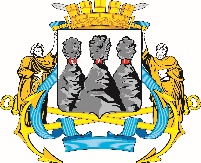 ПЕТРОПАВЛОВСК-КАМЧАТСКОГО ГОРОДСКОГО ОКРУГАП О С Т А Н О В Л Е Н И Е07.04.2020 г.                                                                                                             № 647	В соответствии с Временным порядком предоставления мер социальной поддержки отдельным категориям граждан в виде обеспечения бесплатным питанием в период получения ими образования в государственных и муниципальных образовательных организациях в Камчатском крае, утвержденным постановлением Правительства Камчатского края от 03.04.2020 № 117-П, постановлением администрации Петропавловск-Камчатского городского округа  от 30.12.2019 № 2687 «О денежных нормах обеспечения бесплатным питанием обучающихся в муниципальных общеобразовательных организациях Петропавловск-Камчатского городского округа на 2020 год», постановлением администрации Петропавловск-Камчатского городского округа от 27.03.2020                  № 562 «О мерах по предотвращению распространения на территории Петропавловск-Камчатского городского округа новой коронавирусной инфекции (COVID-19)»ПОСТАНОВЛЯЮ:      	1. Предоставлять меры социальной поддержки в виде обеспечения бесплатным питанием категорий граждан, предусмотренных пунктом 1 статьи 4, подпунктами «а» и «б» пункта 1 статьи 5, подпунктами «а» и «б» пункта 1  статьи 6, подпунктами «а» и «б» пункта 2 статьи 8, подпунктами «а» и «б» пункта 1 статьи 10 Закона Камчатского края от 12.02.2014 № 390 «О мерах социальной поддержки отдельных категорий граждан в период получения ими образования в государственных и муниципальных образовательных организациях в Камчатском крае»  в период получения ими образования с применением электронного обучения и дистанционных образовательных технологий в муниципальных общеобразовательных организациях Петропавловск-Камчатского городского округа путем предоставления денежной компенсации стоимости питания в размере соответствующем денежным нормам обеспечения бесплатным питанием обучающихся в муниципальных общеобразовательных организациях Петропавловск-Камчатского городского округа установленным настоящим постановлением. 	2. Установить денежные нормы обеспечения бесплатным питанием обучающихся в муниципальных общеобразовательных организациях Петропавловск-Камчатского городского округа в период применения электронного обучения и дистанционных образовательных технологий согласно приложению. 3. Управлению образования администрации Петропавловск-Камчатского городского округа организовать реализацию настоящего постановления. 	4. Управлению делами администрации Петропавловск-Камчатского городского округа опубликовать настоящее постановление в газете «Град Петра и Павла» и разместить на официальном сайте администрации Петропавловск-Камчатского городского округа в информационно-телекоммуникационной сети «Интернет». 	5. Настоящее постановление вступает в силу после дня его официального опубликования и распространяется на правоотношения, возникшие с 06.04.2020.	6. Контроль за исполнением настоящего постановления возложить на заместителя Главы администрации Петропавловск-Камчатского городского             округа - начальника Управления образования администрации Петропавловск-Камчатского городского округа.Временно исполняющий полномочияГлавы Петропавловск-Камчатскогогородского округа   К.В. Брызгин                               Приложениек Постановлению администрацииПетропавловск-Камчатскогогородского округаот 07.04.2020 № 647ДЕНЕЖНЫЕ НОРМЫ ОБЕСПЕЧЕНИЯБЕСПЛАТНЫМ ПИТАНИЕМ ОБУЧАЮЩИХСЯ В МУНИЦИПАЛЬНЫХОБЩЕОБРАЗОВАТЕЛЬНЫХ ОРГАНИЗАЦИЯХ ПЕТРОПАВЛОВСК-КАМЧАТСКОГОГОРОДСКОГО ОКРУГА В ПЕРИОД ПРИМЕНЕНИЯ  ЭЛЕКТРОННОГО ОБУЧЕНИЯ И ДИСТАНЦИОННЫХ ОБРАЗОВАТЕЛЬНЫХ ТЕХНОЛОГИЙ О предоставлении мер социальной поддержки отдельным категориям граждан в виде обеспечения бесплатным питанием в период получения ими образования с применением электронного обучения и дистанционных образовательных технологий в муниципальных общеобразовательных организациях Петропавловск-Камчатского городского округа  Возрастная категория обучающихсяСреднедневная денежная норма завтрака на одного обучающегося без учета торговой наценки, в рубляхСреднедневная денежная норма обеда на одного обучающегося без учета торговой наценки, в рубляхСреднедневная денежная норма полдника на одного обучающегося без учета торговой наценки, в рубляхот 7 до 11 лет 65,5097,0052,00от 12 до 18 лет76,00117,5054,00